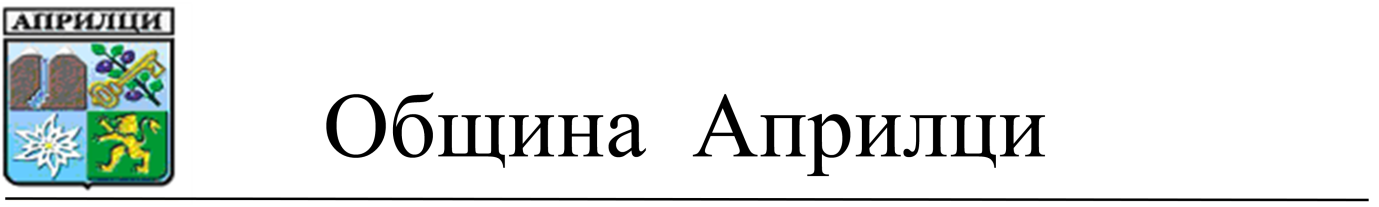 ДООБЩИНСКИ СЪВЕТАПРИЛЦИП Р Е Д Л О Ж Е Н И ЕОТ Д-Р МЛАДЕН ПЕЛОВ – КМЕТ НА ОБЩИНА АПРИЛЦИ	ОТНОСНО: ВКЛЮЧВАНЕ НА СРЕДНО УЧИЛИЩЕ „ВАСИЛ ЛЕВСКИ”  В СПИСЪКА НА ЗАЩИТЕНИТЕ УЧИЛИЩА ЗА УЧЕБНАТА 2019/2020 г. В ОБЩИНА АПРИЛЦИ	УВАЖАЕМИ ГОСПОДИН ПРЕДСЕДАТЕЛ,	УВАЖАЕМИ ОБЩИНСКИ СЪВЕТНИЦИ,По смисъла на чл. 54, ал.2 от Закона за предучилищното и училищното образование защитено  училище е училище, закриването на което би довело до нарушаване на достъпа до образование. Списъка на защитените училища се актуализира ежегодно по мотивирано предложение от кмета на общината след решение на общинския съвет. За защитено училище се определя училище, което, ако бъде закрито или преобразувано, най-малко 10 ученици от I-VII клас ще пътуват на не по-малко от 20 километра и най-малко 15 ученици от VIII-X клас ще пътуват повече от 30 километра по наличната пътна мрежа до най – близкото друго държавно или общинско училище, в което се провежда обучение в съответния клас.Защитените училища получават ежегодно допълнително финансиране чрез бюджетите на първостепенните разпоредители с бюджет за малък брой ученици в паралелка - в размер 15 на сто от стандарта за ученик, умножен по разликата между минималния и реалния брой ученици за класовете, в които училището е определено за защитено.Общия брой на учениците  в СУ „Васил Левски” към момента е 172 ученици.  	Във връзка с изложеното предлагам на Общински съвет Априлци следнияПРОЕКТ ЗА РЕШЕНИЕ:	На основание чл. 21, ал.1, т.23 от ЗМСМА и чл. 54, ал. 4 от ЗУПО за приемане на Списък на защитените училища в Република България, Общински съвет АприлциРЕШИ:Предлага на Министерство на образованието и науката да бъде включено Средно училище „Васил Левски” гр. Априлци в Списъка на защитените училища за учебната 2019/2020 г.Възлага на Кмета на Община Априлци да внесе мотивирано предложение за защитено училище.Приложение: Предложение от Дончо Христов Пачников- директор на Средно училище „Васил Левски” за включване на СУ „Васил Левски” в Списъка на защитените училища за учебната 2019/2020 г.Изготвил:Десислава ПетровскаСт. специалист „ОСППКП”Съгласувал:Ваня ИвановаСекретар на Община АприлциД-Р МЛАДЕН ПЕЛОВКмет на Община Априлци